Советы родителям по правовому воспитаниюПодготовила воспитатель Григорьева О.С.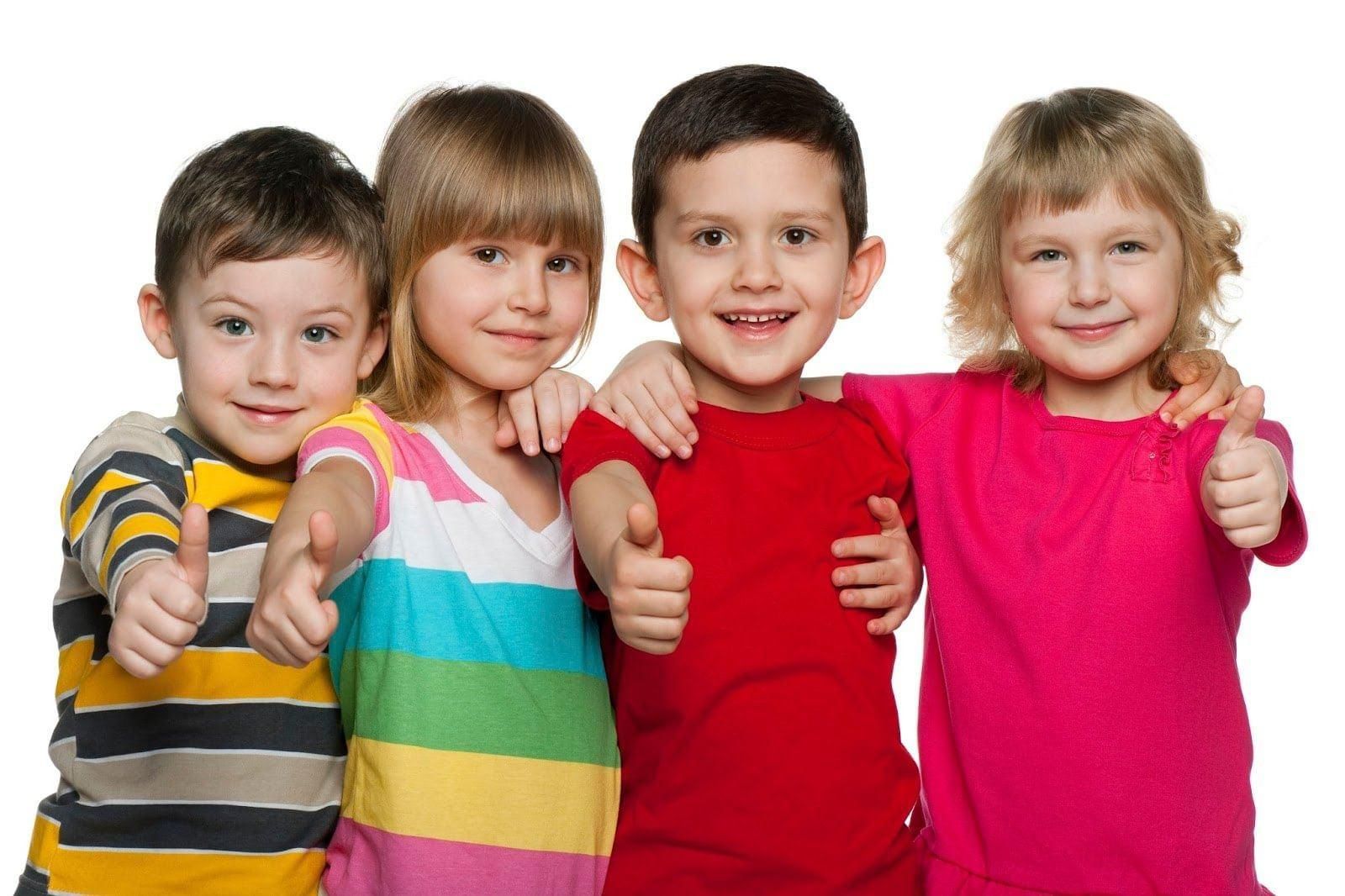 Какими дети рождаются - ни от кого не зависит,но в наших силах сделать их хорошимичерез правильное воспитание.ПлутархСовременная семья несет наибольшую ответственность за воспитание ребенка. Именно она должна выполнять главную задачу - обеспечивать материальные и педагогические условия для духовного, нравственного, интеллектуального и физического развития юного поколения. Конституционной обязанностью родителей является содержание своих детей до совершеннолетия.Законом «Об образовании» на родителей возложена ответственность за физическое здоровье и психическое состояние детей, создание условий для развития их природных способностей. От семьи начинается путь ребенка к познанию мира, своего становления как личности, путь к школьному обучению.Жизненной дорогой ребенка ведут два ума,два опыта: семья и учебное заведение.Если:Ребенка постоянно критикуют, он учится ненавидеть;Ребенка высмеивают, он становится замкнутым;Ребенка хвалят, он учится быть благородным;Ребенка поддерживают, он учится ценить себя;Ребенок растет в упреках, он учится жить с чувством вины;Ребенок растет в терпимости, он учится понимать других;Ребенок растет в честности, он учится быть справедливым;Ребенок растет в безопасности, он учится верить в людей;Ребенок растет во вражде, он учится быть агрессивным;Ребенок растет в понимании и дружелюбии, он учится находить любовь в этом мире.Памятка для родителей по правовому воспитаниюРебенок будет уважать права других людей, если его права будут уважаться, если он сам будет составлять правила поведения и нести за них ответственность.Когда нарушаются права ребенка?Когда нет безопасности для его жизни и здоровья "я.Когда его потребности игнорируются.Когда по отношению к ребенку наблюдаются случаи насилия или унижения.Когда нарушается неприкосновенность ребенка.Когда ребенка изолируют.Когда ребенка запугивают.Когда она не имеет права голоса в процессе принятия важного для семьи "й решения.Когда она не может свободно выражать свои мысли и чувства.Когда ее личные вещи не являются неприкосновенными.Когда ее используют в конфликтных ситуациях с родственниками.Когда ребенок становится свидетелем унижения достоинства других людей.Как реагирует ребенок на нарушение своих прав?Ему становится трудно общаться со сверстниками и взрослыми (он грубит, паясничает, бьется, замыкается в себе и т. д.)Его беспокоит личная безопасность и любовь к нему.Он часто бывает в плохом настроении.Может сбежать из дома.Может принимать наркотики или алкоголь.Может делать попытки суицид (покушения на свою жизнь).Что родители могут сделать для своего ребенка?Понять, что ребенок - это отдельная личность, которая имеет свои собственные чувства, желания, мысли, потребности, которые нужно уважать.Научить его говорить "Нет", научить защищаться, уметь вести себя безопасно.Немедленно прекратить физическую и словесную агрессию по отношению к нему и к другим людям.Найти время для искреннего разговора с ребенком каждый день. Делиться с ребенком своими чувствами и мыслями.Привлекать его к обсуждению тех семейных проблем, которые могут быть для него доступными.Привлекать ребенка для создания семейных правил.Дети в обществе наиболее уязвимы.Дети, права которых нарушаются, часто становятся социально и психологически дезадаптированными.Памятка для родителей1. Никогда не занимайтесь "воспитательной работой" в плохом настроении.2. Четко определите, что вы хотите от ребенка (и объясните это ему, а также узнайте, что он думает по этому поводу.3. Предоставьте ребенку самостоятельность, не контролируйте каждый его шаг.4. Не подсказывайте готового решения, а показывайте возможные пути к нему и рассматривайте с ребенком его правильные и неправильные, целесообразные и нецелесообразные шаги к цели.5. Не пропустите момента, когда достигнуты первые успехи. Отметьте их.6. Укажите ребенку на допущенную ошибку, чтобы она осмыслила ее.7. Оценивайте поступок, а не личность.Помните: сущность человека и его отдельные поступки - не одно и то же.8. Дайте ребенку почувствовать (улыбнитесь, прикоснитесь, что сочувствуете ему, верите в него, несмотря на ошибку.9. Воспитание - это преемственность действий.10. Воспитатель должен быть твердым, но добрым.Вы должны знать1. С кем дружит ваш ребенок.2. Где проводит свободное время.3. Не пропускает ли занятий в школе.4. В каком виде или состоянии возвращается домой.Не позволяйте детям1. Уходить из дома на длительное время.2. Ночевать с малознакомым для вас человеком.3. Оставаться надолго дома без присмотра взрослых, родственников на длительное время вашего отпуска.4. Находиться поздно вечером и ночью на улице, где они могут стать жертвой насильственных действий взрослых.5. Носить чужую одежду.6. Хранить чужие вещи.Вы обязаны заметить и отреагировать, когда:- В доме появились чужие вещи (выясните, чьи они)- В доме есть запах жженой травы или синтетических веществ (это может свидетельствовать о курении сигарет с наркотическими веществами);- В доме появились иглы для инъекций, мелкие частицы растений, чем испачканные бинты, закопченный посуду (это может свидетельствовать об употреблении наркотических препаратов);- В доме появились лекарства, которые действуют на нервную систему и психику (выясните, кто и с какой целью их использует);- В доме слишком часто является запах средств бытовой химии - растворителей, ацетона и т. д. (это может свидетельствовать о захвате детей веществами, которые вызывают состояние одурманивания)- Состоялась быстрая смена внешнего вида и поведения детей: нарушилась координация движений, повысилась возбудимость или вялость, появились следы от укол на венах, расширение зрачков и т. д. (это может свидетельствовать о применении ребенком наркотических веществ).Внимание к этому даст возможность родителям больше контролировать и понимать своих детей, понимать их жизнь, повысит правовое образование родителей, поможет им правильно воспитывать своих детей.